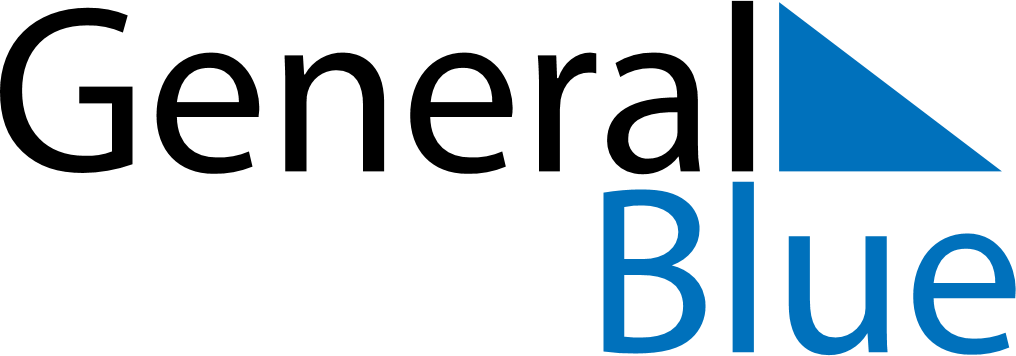 June 2024June 2024June 2024June 2024June 2024June 2024June 2024El Obeid, North Kordofan, SudanEl Obeid, North Kordofan, SudanEl Obeid, North Kordofan, SudanEl Obeid, North Kordofan, SudanEl Obeid, North Kordofan, SudanEl Obeid, North Kordofan, SudanEl Obeid, North Kordofan, SudanSundayMondayMondayTuesdayWednesdayThursdayFridaySaturday1Sunrise: 5:31 AMSunset: 6:22 PMDaylight: 12 hours and 51 minutes.23345678Sunrise: 5:31 AMSunset: 6:22 PMDaylight: 12 hours and 51 minutes.Sunrise: 5:31 AMSunset: 6:23 PMDaylight: 12 hours and 51 minutes.Sunrise: 5:31 AMSunset: 6:23 PMDaylight: 12 hours and 51 minutes.Sunrise: 5:31 AMSunset: 6:23 PMDaylight: 12 hours and 51 minutes.Sunrise: 5:31 AMSunset: 6:23 PMDaylight: 12 hours and 52 minutes.Sunrise: 5:31 AMSunset: 6:24 PMDaylight: 12 hours and 52 minutes.Sunrise: 5:31 AMSunset: 6:24 PMDaylight: 12 hours and 52 minutes.Sunrise: 5:31 AMSunset: 6:24 PMDaylight: 12 hours and 52 minutes.910101112131415Sunrise: 5:31 AMSunset: 6:24 PMDaylight: 12 hours and 53 minutes.Sunrise: 5:32 AMSunset: 6:25 PMDaylight: 12 hours and 53 minutes.Sunrise: 5:32 AMSunset: 6:25 PMDaylight: 12 hours and 53 minutes.Sunrise: 5:32 AMSunset: 6:25 PMDaylight: 12 hours and 53 minutes.Sunrise: 5:32 AMSunset: 6:25 PMDaylight: 12 hours and 53 minutes.Sunrise: 5:32 AMSunset: 6:26 PMDaylight: 12 hours and 53 minutes.Sunrise: 5:32 AMSunset: 6:26 PMDaylight: 12 hours and 53 minutes.Sunrise: 5:32 AMSunset: 6:26 PMDaylight: 12 hours and 53 minutes.1617171819202122Sunrise: 5:32 AMSunset: 6:26 PMDaylight: 12 hours and 53 minutes.Sunrise: 5:33 AMSunset: 6:27 PMDaylight: 12 hours and 54 minutes.Sunrise: 5:33 AMSunset: 6:27 PMDaylight: 12 hours and 54 minutes.Sunrise: 5:33 AMSunset: 6:27 PMDaylight: 12 hours and 54 minutes.Sunrise: 5:33 AMSunset: 6:27 PMDaylight: 12 hours and 54 minutes.Sunrise: 5:33 AMSunset: 6:27 PMDaylight: 12 hours and 54 minutes.Sunrise: 5:33 AMSunset: 6:28 PMDaylight: 12 hours and 54 minutes.Sunrise: 5:34 AMSunset: 6:28 PMDaylight: 12 hours and 54 minutes.2324242526272829Sunrise: 5:34 AMSunset: 6:28 PMDaylight: 12 hours and 54 minutes.Sunrise: 5:34 AMSunset: 6:28 PMDaylight: 12 hours and 54 minutes.Sunrise: 5:34 AMSunset: 6:28 PMDaylight: 12 hours and 54 minutes.Sunrise: 5:34 AMSunset: 6:28 PMDaylight: 12 hours and 54 minutes.Sunrise: 5:35 AMSunset: 6:28 PMDaylight: 12 hours and 53 minutes.Sunrise: 5:35 AMSunset: 6:29 PMDaylight: 12 hours and 53 minutes.Sunrise: 5:35 AMSunset: 6:29 PMDaylight: 12 hours and 53 minutes.Sunrise: 5:35 AMSunset: 6:29 PMDaylight: 12 hours and 53 minutes.30Sunrise: 5:36 AMSunset: 6:29 PMDaylight: 12 hours and 53 minutes.